Institutionsinterne Kurse___________________________________________________________________________________________________________________________________________________________________________________________________________TeilnahmebestätigungHiermit bestätigen wir, dassan folgendem Anlass teilgenommen hat:Datum / Ort:		Anlasstitel:		Themengebiet:		Details zum Anlass:		Dauer in h (=SVDE-Punkte)*:	* nur ganze Stunden angeben (<0.5 = abrunden; >=0.5 = aufrunden)Institution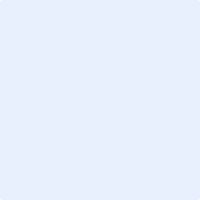 